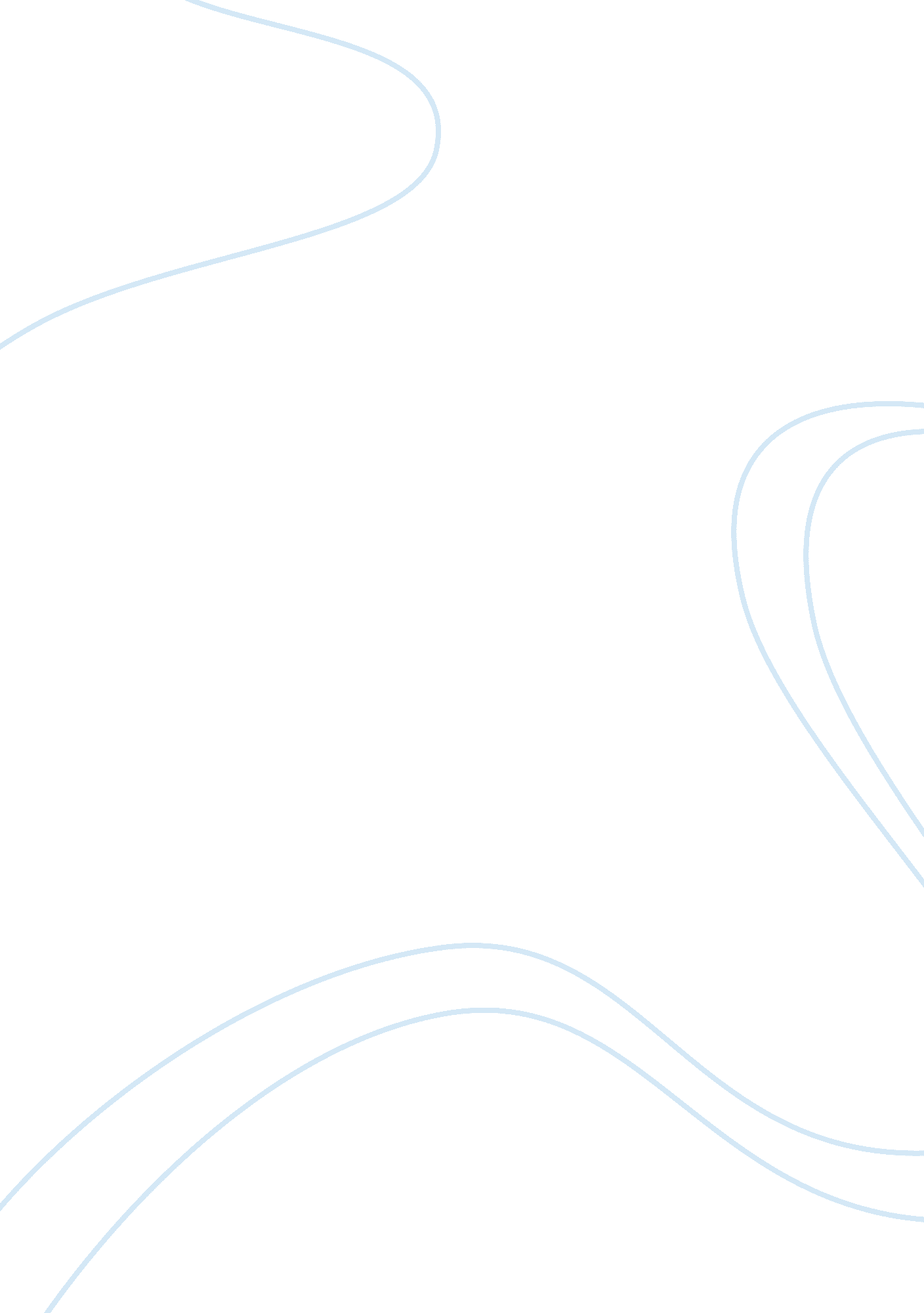 Effects of crushed and uncrushed fertilizers on brassica essay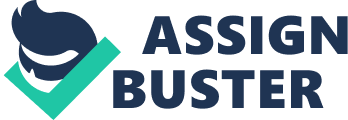 Effects of Crushed and Uncrushed Fertilizers on Brassier ARPA Number of Leaves Produced and Stem Height BY sheaths Principles of Biology Laboratory 3/29/2012 Effects of Crushed and Uncrushed fertilizers on Brassier ARPA Number of Leaves Intro: The conducted experiment is to determine whether crushed or uncrushed fertilizers affect the overall growth of the Brassier ARPA. Each week the the the stems of the plant well be measure, the leaves will be counted and the information will be kept in a log. The hypothesis stated that crushed fertilizer would lead to more leave been produced and a longer stem length. Materials & Methods: Quad wicks were placed inside of each quad of two different Styrofoam planting quads through a small hole at the bottom of the Styrofoam. Potting soil was added and filled to the top of each individual quad of both Styrofoam boxes. A seed is dropped in each quad of the two Styrofoam planting quads and gently pressed down with the index finger. With both the Styrofoam landing quads one uncrushed 14-14-14 NP fertilizer bead is placed into two different quads and one crushed 14-14-14 NP fertilizer bead is placed in the other two quads. Each Styrofoam planting quad had two uncrushed and two crushed fertilizer beads planted. Each crushed and uncrushed fertilizer bead was gently pressed down into the soil with the index finger. An anti-algal square is added to the plastic water container with wick cloth which was used to water the plant daily. Each week for four weeks the Brassier ARPA stems were measured in centimeters with a Euler and the the number of leaves were counted. Then logged the new stem height and production of leaves into a notebook. Microsoft Excel was used to input the logged information over the four weeks. Microsoft Excel averaged and sorted out the weekly results of the Brassier ARPA. Two graphs were created from excel. One graph stating the effects of stem height from the uncrushed and crushed fertilizer bed. The second graph stating the effects of uncrushed and crushed fertilizer beads on the amount of leaves produced. Results: Various data on stem height and leaves produced were collected. Each week both graphs had a near consistent gain in both stem height and amount of leaves produced. Through out the four weeks both graphs had results from both uncrushed pellets, but only one crushed pellet had any results at all. Discussion: Both of the hypothesis created at the beginning of the experiment were wrong. The hypothesis stated that the crushed pellets would provide move stem height and leaves being produced. With the idea that crushed fertilizer pellets would liver more nutrients to the plants the uncrushed fertilizer pellets. The uncrushed pellet significantly produced more stem height and leaves than the crushed pellet. Both uncrushed pellets produced consistent week by week results. Only one of crush pellets showed results with very low stem height and leaves produced compared to the uncrushed. Certain factors were in play that could possibly make the data unreliable. Each plant and fertilizer should have it’s own container instead of splitting each Styrofoam box in quads. 